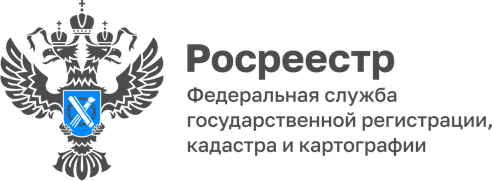  АНОНС06.10.202211 октября сотрудник Управления Росреестра по Алтайскому краю проведет прием граждан в региональной общественной приемной «Единой России»Прием граждан в региональной общественной приемной «Единой России» проведет начальник отдела государственной регистрации недвижимости № 2 Управления Росреестра по Алтайскому краю Кушманова Оксана Геннадьевна. Прием граждан пройдет с 10.00 до 11.00 по адресу: г. Барнаул, проспект Ленина, д. 41. Оксана Геннадьевна ответит на вопросы жителей о государственной регистрации прав на недвижимое имущество и сделок с ним: жилых домов, нежилых зданий и сооружений, а также земельных участков. 